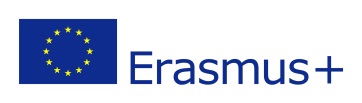 DETAILS OF THE PROPOSED STUDY PROGRAMME/ LEARNING AGREEMENTLEARNING AGREEMENT FOR APPLICANTS OF
ERASMUS+ Credit Mobility summer semester 2021/22Academic Year: 2021/22, summer semester Period of Study:                                From:                                  To:         Field of Study:Name and Surname:Sending University:Country:Receiving Institution:  UNIVERSITY OF LODZ (PL  01)          Country: Receiving Institution:  UNIVERSITY OF LODZ (PL  01)          Country: Receiving Institution:  UNIVERSITY OF LODZ (PL  01)          Country: Receiving Institution:  UNIVERSITY OF LODZ (PL  01)          Country: Course Unit CodeCourse Unit Title*Semester (winter or summer)Number of
 ECTS CreditsStudent’s Signature:                                                               Date:Student’s Signature:                                                               Date:Student’s Signature:                                                               Date:SENDING INSTITUTION:We confirm that this proposed programme of study/ Learning Agreement is approved.Departmental Coordinator’s Signature:                    Institutional Coordinator’s Signature:             Date:                                                                             Date:RECEIVING INSTITUTION:We confirm that this proposed programme of study/ Learning Agreement is approved.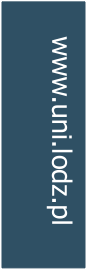 Departmental Coordinator’s Signature:                                                                        Date:                                                                              